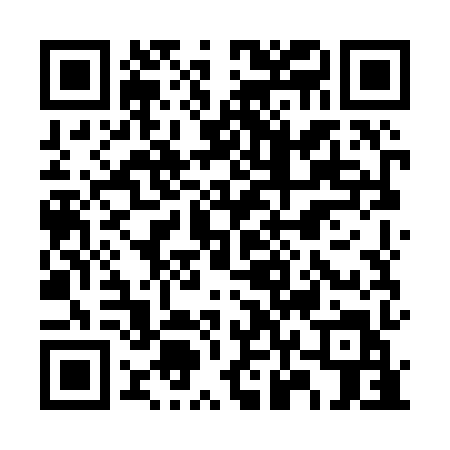 Ramadan times for Povoa do Valado, PortugalMon 11 Mar 2024 - Wed 10 Apr 2024High Latitude Method: Angle Based RulePrayer Calculation Method: Muslim World LeagueAsar Calculation Method: HanafiPrayer times provided by https://www.salahtimes.comDateDayFajrSuhurSunriseDhuhrAsrIftarMaghribIsha11Mon5:215:216:5212:444:526:376:378:0312Tue5:195:196:5012:444:526:386:388:0413Wed5:185:186:4912:444:536:396:398:0514Thu5:165:166:4712:434:546:406:408:0615Fri5:145:146:4512:434:556:426:428:0716Sat5:135:136:4412:434:566:436:438:0817Sun5:115:116:4212:434:576:446:448:1018Mon5:095:096:4012:424:576:456:458:1119Tue5:075:076:3912:424:586:466:468:1220Wed5:065:066:3712:424:596:476:478:1321Thu5:045:046:3612:415:006:486:488:1422Fri5:025:026:3412:415:016:496:498:1523Sat5:005:006:3212:415:016:506:508:1724Sun4:584:586:3112:405:026:516:518:1825Mon4:574:576:2912:405:036:526:528:1926Tue4:554:556:2712:405:046:536:538:2027Wed4:534:536:2612:405:046:546:548:2128Thu4:514:516:2412:395:056:556:558:2329Fri4:494:496:2212:395:066:566:568:2430Sat4:474:476:2112:395:076:576:578:2531Sun5:465:467:191:386:077:587:589:261Mon5:445:447:171:386:087:597:599:282Tue5:425:427:161:386:098:008:009:293Wed5:405:407:141:386:098:028:029:304Thu5:385:387:131:376:108:038:039:315Fri5:365:367:111:376:118:048:049:336Sat5:345:347:091:376:118:058:059:347Sun5:325:327:081:366:128:068:069:358Mon5:305:307:061:366:138:078:079:379Tue5:295:297:051:366:138:088:089:3810Wed5:275:277:031:366:148:098:099:39